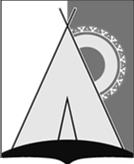 АДМИНИСТРАЦИЯ СЕЛЬСКОГО ПОСЕЛЕНИЯ РУССКИНСКАЯСургутского муниципального районаХанты - Мансийского автономного округа – ЮгрыРАСПОРЯЖЕНИЕ «22» декабря 2021 года                                                                                  № 34д. РусскинскаяО признании утратившими силуВ целях приведения нормативных правовых актов сельского поселения Русскинская в соответствие с действующим законодательством:1. Признать утратившими силу следующие распоряжения администрации сельского поселения Русскинская:- от  08.12.2017 № 44 «Об установлении нормативов накопления твердых коммунальных отходов»;- от  22.11.2018г. № 17 «О внесении изменений в распоряжение администрации сельского поселения Русскинская от 08.12.2017 №44 «Об установлении нормативов накопления твердых коммунальных отходов»;- от 24.09.2018 № 14/1 «О внесении изменений в распоряжение администрации сельского поселения Русскинская от 08.12.2017 №44 «Об установлении нормативов накопления твердых коммунальных отходов»;   - от 04.06.2021 № 11 «О внесении изменения в распоряжение администрации сельского поселения Русскинская от 08.12.2017 № 44 «Об установлении нормативов накопления твердых коммунальных отходов».2. Разместить настоящее распоряжение на официальном сайте органов местного самоуправления сельского поселения Русскинская.3. Контроль за выполнением настоящего распоряжения оставляю за собой. Главасельского поселения Русскинская                                                 А.Н. Соболев